Сделать в программу которая вычисляла бы сднф функции в visual basic 6.0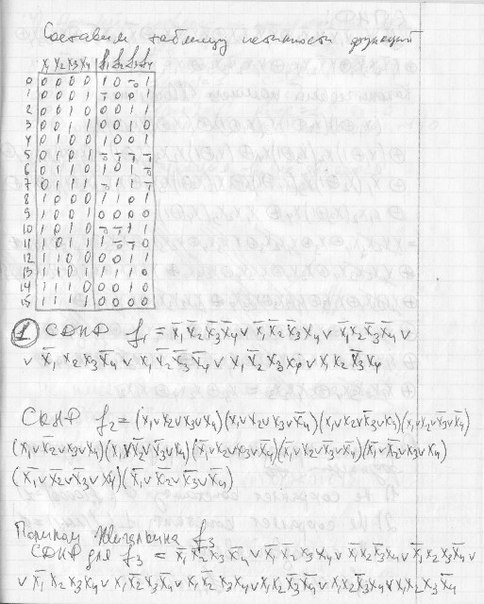 